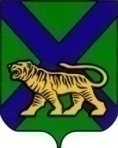 ТЕРРИТОРИАЛЬНАЯ ИЗБИРАТЕЛЬНАЯ КОМИССИЯ ПАРТИЗАНСКОГО РАЙОНАРЕШЕНИЕс. Владимиро-Александровское17 часов  45 минутО регистрации  кандидата на должность главы Владимиро-Александровского сельского поселения Партизанского муниципального района Рассоленко Андрея ВладимировичаПроверив соответствие порядка выдвижения кандидата на должность главы  Владимиро-Александровского сельского поселения  Партизанского муниципального района Рассоленко Андрея Владимировича, выдвинутого в порядке самовыдвижения,  требованиям Федерального закона от 12.06.2002 
№ 67-ФЗ «Об основных гарантиях избирательных прав и права на участие в референдуме граждан Российской Федерации» (далее – Федеральный закон),  Избирательного кодекса Приморского края, и иные, необходимые для регистрации кандидата документы, территориальная избирательная комиссия Партизанского района  установила следующее.Документы, необходимые для выдвижения и регистрации, кандидата   представлены в установленном Федеральным законом и Избирательным кодексом Приморского края порядке.Порядок выдвижения кандидата Рассоленко А.В.  на должность главы  Владимиро-Александровского сельского поселения  Партизанского муниципального района, порядок сбора подписей, оформления подписных листов, достоверность сведений об избирателях и подписей избирателей, содержащихся в этих подписных листах, представленных  для регистрации, соответствуют требованиям статей 41, 43, 48 Избирательного кодекса Приморского края.По результатам проверки достоверности подписей, проставленных в подписных листах с подписями избирателей, собранными в поддержку кандидата на должность главы  Владимиро-Александровского сельского поселения  Партизанского муниципального района,  28 июля 2019 года, был составлен итоговый протокол, из которого следует, что к проверке было представлено 32 (тридцать две) подписи. Признаны действительными 32 (тридцать две) подписи. Недостоверных подписей выявлено не было.На основании части 13 статьи 40 Избирательного кодекса Приморского края в соответствующие государственные органы и учреждения территориальной избирательной комиссией Партизанского района направлены представления по проверке достоверности сведений, представленных  Рассоленко А.В.  Результаты проверки достоверности данных сведений в территориальную избирательную комиссию Партизанского района поступили из ВФ ФГКОУ ВО «ДВЮИ МВД России», МО РАС ГИБДД № 3 УВД России, информационного центра УМВД России по Приморскому краю, ПАО «Сбербанк».Иными фактами и обстоятельствами, препятствующими принятию решения о регистрации кандидата, комиссия на настоящее время не располагает.С учетом вышеизложенного, в соответствии со статьями 28, 49  Избирательного кодекса Приморского края территориальная избирательная комиссия Партизанского района РЕШИЛА: 1. Зарегистрировать   Рассоленко Андрея Владимировича, 1981 года рождения, пенсионера, проживающего в селе Владимиро-Александровское Партизанского  района Приморского края, кандидата на должность главы Владимиро-Александровского сельского поселения Партизанского муниципального района, выдвинутого в порядке самовыдвижения.2. Выдать Рассоленко А.В. удостоверение зарегистрированного кандидата установленного образца.3.  Включить сведения о зарегистрированном кандидате Рассоленко А.В., выдвинутом в порядке самовыдвижения, в текст избирательного бюллетеня для голосования на выборах главы Владимиро-Александровского сельского поселения  Партизанского муниципального района и в информационный плакат о зарегистрированных кандидатах. 4. Продолжить проверку сведений, представленных Рассоленко А.В. 5. Выдать копию настоящего решения зарегистрированному кандидату   Рассоленко А.В. 6. Разместить настоящее  решение на сайтах Избирательной комиссии Приморского края,  администрации Партизанского муниципального района в разделе «Территориальная избирательная комиссия Партизанского района» в информационно-телекоммуникационной сети «Интернет».7. Контроль за исполнением настоящего решения возложить на секретаря   комиссии  Ощепкову С.С.Председатель комиссии				                       Ж.А.ЗапорощенкоСекретарь комиссии						                   С.С. Ощепкова01.08.2019 №  767/ 185